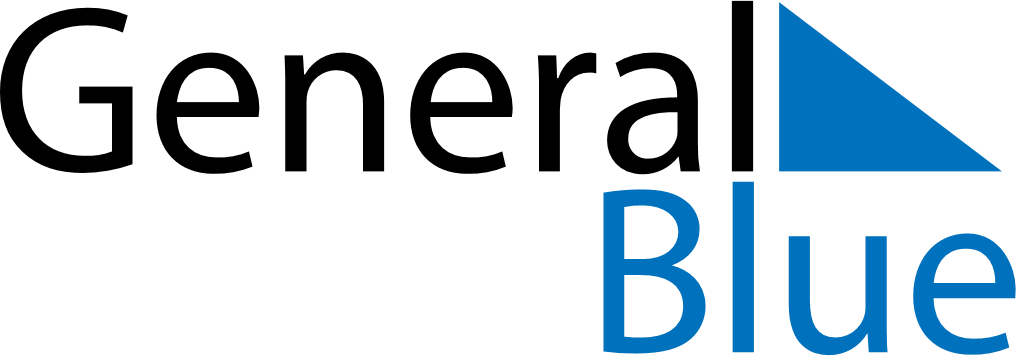 June 2024June 2024June 2024June 2024June 2024June 2024June 2024Guancheng, Shandong, ChinaGuancheng, Shandong, ChinaGuancheng, Shandong, ChinaGuancheng, Shandong, ChinaGuancheng, Shandong, ChinaGuancheng, Shandong, ChinaGuancheng, Shandong, ChinaSundayMondayMondayTuesdayWednesdayThursdayFridaySaturday1Sunrise: 5:01 AMSunset: 7:30 PMDaylight: 14 hours and 29 minutes.23345678Sunrise: 5:01 AMSunset: 7:31 PMDaylight: 14 hours and 30 minutes.Sunrise: 5:00 AMSunset: 7:31 PMDaylight: 14 hours and 31 minutes.Sunrise: 5:00 AMSunset: 7:31 PMDaylight: 14 hours and 31 minutes.Sunrise: 5:00 AMSunset: 7:32 PMDaylight: 14 hours and 31 minutes.Sunrise: 5:00 AMSunset: 7:33 PMDaylight: 14 hours and 32 minutes.Sunrise: 5:00 AMSunset: 7:33 PMDaylight: 14 hours and 33 minutes.Sunrise: 5:00 AMSunset: 7:34 PMDaylight: 14 hours and 34 minutes.Sunrise: 4:59 AMSunset: 7:34 PMDaylight: 14 hours and 34 minutes.910101112131415Sunrise: 4:59 AMSunset: 7:35 PMDaylight: 14 hours and 35 minutes.Sunrise: 4:59 AMSunset: 7:35 PMDaylight: 14 hours and 36 minutes.Sunrise: 4:59 AMSunset: 7:35 PMDaylight: 14 hours and 36 minutes.Sunrise: 4:59 AMSunset: 7:36 PMDaylight: 14 hours and 36 minutes.Sunrise: 4:59 AMSunset: 7:36 PMDaylight: 14 hours and 37 minutes.Sunrise: 4:59 AMSunset: 7:37 PMDaylight: 14 hours and 37 minutes.Sunrise: 4:59 AMSunset: 7:37 PMDaylight: 14 hours and 37 minutes.Sunrise: 4:59 AMSunset: 7:37 PMDaylight: 14 hours and 38 minutes.1617171819202122Sunrise: 4:59 AMSunset: 7:38 PMDaylight: 14 hours and 38 minutes.Sunrise: 4:59 AMSunset: 7:38 PMDaylight: 14 hours and 38 minutes.Sunrise: 4:59 AMSunset: 7:38 PMDaylight: 14 hours and 38 minutes.Sunrise: 4:59 AMSunset: 7:38 PMDaylight: 14 hours and 38 minutes.Sunrise: 5:00 AMSunset: 7:39 PMDaylight: 14 hours and 39 minutes.Sunrise: 5:00 AMSunset: 7:39 PMDaylight: 14 hours and 39 minutes.Sunrise: 5:00 AMSunset: 7:39 PMDaylight: 14 hours and 39 minutes.Sunrise: 5:00 AMSunset: 7:39 PMDaylight: 14 hours and 39 minutes.2324242526272829Sunrise: 5:00 AMSunset: 7:40 PMDaylight: 14 hours and 39 minutes.Sunrise: 5:01 AMSunset: 7:40 PMDaylight: 14 hours and 38 minutes.Sunrise: 5:01 AMSunset: 7:40 PMDaylight: 14 hours and 38 minutes.Sunrise: 5:01 AMSunset: 7:40 PMDaylight: 14 hours and 38 minutes.Sunrise: 5:01 AMSunset: 7:40 PMDaylight: 14 hours and 38 minutes.Sunrise: 5:02 AMSunset: 7:40 PMDaylight: 14 hours and 38 minutes.Sunrise: 5:02 AMSunset: 7:40 PMDaylight: 14 hours and 37 minutes.Sunrise: 5:03 AMSunset: 7:40 PMDaylight: 14 hours and 37 minutes.30Sunrise: 5:03 AMSunset: 7:40 PMDaylight: 14 hours and 36 minutes.